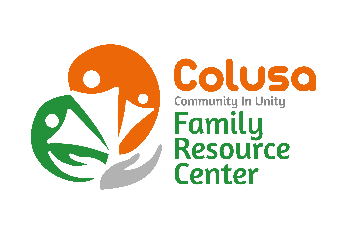 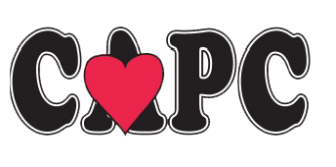 County Programa de Juguetes para Niños
131 5th Street                                 Colusa, CA 95932Colusa CAPC y Family Resource Center en el condado de Colusa están coordinando el programa de juguetes para niños de CHP. Es posible que no sea posible proporcionar juguetes para todas las familias. Sin embargo, si desea ser considerado para un juguete, por favor llene el formulario completamente incluyendo la información del patrocinador. El último día para cambiar el formulario es el viernes 9 de diciembre de 2022. Por favor, tráiganos el formulario lo más rápido posible para dar tiempo al grupo para planificar. ¡NO ACEPTAREMOS SOLICITUDES TARDÍAS! La solicitud debe devolverse CON CERTIFICADO DE NACIMIENTO o REGISTRO DE DISPARO SOLO para niños de 11 años o menos para ser considerado. ENVÍELOS POR CORREO, DÉJELOS EN PERSONA o envíelos por correo electrónico a mcotter@colusacapc.net A MÁS TARDAR EL 9 DE DICIEMBRE DE 2022 ANTES DE LAS 4:30 p.m.**Ya no acepta solicitudes por fax*Autorizo la liberación de mi nombre y dirección para los juguetes de los niños.

Nombre: ________________________________	Esposa: ____________________________________ Teléfono: ________________________________	Mensaje Teléfono: ___________________________

Dirección:  _______________________________	Ciudad: _________________	Código Postal: ______

Dirección postal: __________________________	Ciudad: _________________	Código Postal: ______

Número de personas en el hogar: _________

Nombres y edades de los niños:   		       Verified by:  Birth Certificate    Shot Record     Initials: _____
M  F___________________________   ______     M  F__________________________   ______

M  F___________________________   ______     M  F__________________________   ______

M  F___________________________   ______     M  F__________________________   ______
Ingresos del mes de diciembre 2022: $__________  Manera de recibir los ingresos: _______________
________________________________________                   _____________________________
Firma                                                                                                 FechaSponsor Information: Informacion de Patrocinador. ¡¡DEBES TENER UN SPONSER!!Un patrocinador es una persona que te conose y puede verificar sus necesidades de asistencia. No pueden ser familares. Pueden ser alguien de su paroquia, maestro/a, policia, bomber,o doctor, personas que trabajan en WIC, un empleado de la cuidad o el condado.Para el patrocinador: Porfavor llame al 458-7678 si tiene preguntas sobre esta aplicacion.Nombre de Patrocinador:_________________________   Ocupacion:__________________________Telefono #1: ___________________________________    Telefono #2: ________________________                
Firma de Patrocinador:_____________________________                Fecha:______________________